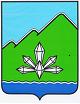 ГЛАВА  ДАЛЬНЕГОРСКОГО ГОРОДСКОГО ОКРУГАПРИМОРСКОГО КРАЯПОСТАНОВЛЕНИЕ18 марта 2016 г.                             г. Дальнегорск                                 № 3-пгО назначении публичных слушаний попланировке территории в части разработкипроекта межевания территории для строительствалинейного объекта - автомобильной дороги дляподъезда к земельным участкам, предоставленныммногодетным семьям в районе ул. Цветная в г. ДальнегорскеРуководствуясь Градостроительным кодексом Российской Федерации, Федеральным законом от 06.10.2003 № 131-ФЗ «Об общих принципах организации местного самоуправления в Российской Федерации», Уставом Дальнегорского городского округа, Положением «О публичных слушаниях в Дальнегорском городском округе», », утвержденным решением Думы Дальнегорского городского округа от 02.11.2004 № 600 (в редакции решений Думы Дальнегорского городского округа от 23.09.2005 № 203, от 14.08.2008 № 880, от 25.11.2010 № 32, от 31.01.2013 № 20, от 25.04.2013 № 53, от 25.07.2014 № 267)  ПОСТАНОВЛЯЮ: 1. Назначить публичные слушания по планировке территории в части разработки проекта межевания территории для строительства линейного объекта – автомобильной дороги для подъезда к земельным участкам, предоставленным многодетным семьям в районе ул. Цветная  в г. Дальнегорске (далее - публичные слушания).2. Дата проведения публичных слушаний: 25.04.2016. Время проведения: 17:00 - 18:00. Место проведения: г. Дальнегорск, ул. Сухановская, 1, отдел архитектуры и строительства администрации Дальнегорского городского округа.3. Предложения и замечания по вопросу, обсуждаемому на публичных слушаниях, могут быть представлены в срок до   22.04.2015   в отдел архитектуры и строительства   администрации   Дальнегорского   городского  округа   по адресу: г. Дальнегорск, ул. Сухановская,1.4. Разместить проект межевания территории для строительства линейного объекта    –    автомобильной     дороги    для     подъезда   к   земельным   участкам, предоставленным многодетным семьям в районе ул. Цветная в г. Дальнегорске на официальном интернет-сайте Дальнегорского городского округа dalnegorsk-mo.ru.5.  Опубликовать настоящее постановление  в газете «Трудовое слово»  и разместить  на официальном интернет-сайте Дальнегорского городского округа.6.  Настоящее постановление вступает в силу со дня его принятия.7. Контроль исполнения настоящего постановления возложить на первого заместителя главы администрации Дальнегорского городского округа.Глава Дальнегорского городского округа                                                                                            И.В. Сахута                                                                  